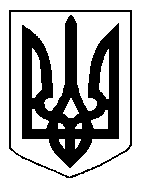 БІЛОЦЕРКІВСЬКА МІСЬКА РАДА	КИЇВСЬКОЇ ОБЛАСТІ	Р І Ш Е Н Н Явід 31 жовтня 2017 року                                                                      № 1455-38-VIIПро звільнення  заступника міського голови	Розглянувши заяву заступника міського голови  Хмурича В.Р. від 27 вересня  2017 року,  відповідно до п.1 ст. 36 Кодексу законів про працю України, керуючись статтею 25 Закону України “Про місцеве самоврядування в Україні”,  міська рада вирішила:	1.Звільнити Хмурича Володимира Романовича  з посади заступника міського голови  за угодою сторін 31 жовтня  2017 року. 	2.Організацію виконання цього рішення покласти на начальника відділу кадрової роботи та з питань служби в органах місцевого самоврядування і нагород міської ради Загородню Г.І.	3. Контроль за виконанням цього рішення покласти на постійну комісію Білоцерківської міської ради з питань дотримання прав людини, законності, боротьби зі злочинністю, оборонної роботи, запобігання корупції, сприяння депутатській діяльності, етики та регламенту. Міський голова		                      					         Г.А. Дикий 